Zápis č. 8 ze závěrečného zasedání Celoškolského žákovského parlamentu ZŠ Mohelno, které se konalo 12. června 2017Schůzi vedla místopředsedkyně CŽP Barbora Holasová za pomoci ostatních členů CŽP a jeho koordinátorky Mgr. Ludmily Boudné.Přítomní:     6. třída – Filip Krška, Nela Outulná                      7. třída – Bára Benáčková, Tereza Kosourová                      8. třída – Josef Macek, Tereza Jakubová                      9. třída – Bára Holasová   Omluvili se: 9. třída - Knotek Milan (nemoc)         Projednávané body:   Na našem posledním zasedání v tomto školním roce jsme vyhodnocovali akce, kterých jsme se zúčastnili, jako Exkurze do Akademie věd ČR ve Studenci, kterou navštívili žáci 6. a 7. třídy 18. května. Šesťákům a sedmákům se exkurze moc líbila a návštěva ve Studenci doplnila učivo zoologie.Ve dnech 23. – 28. května se většina žáků naší školy zapojila do Regionální olympiády dětí a mládeže, kterou uspořádal DDM Náměšť nad Oslavou. Naši olympionici získali celkem 58 medailí a my jim moc blahopřejeme, že tak dobře reprezentovali naši školu. Zhodnotili jsme také projekt Energie v denním životě člověka, který proběhl na naší škole v týdnu od 29. května do 2. června. Všichni vypracovávali úkoly a pracovní listy k energii, náš Ekotým také navštívil pana účetního, který jim podal důležité informace, jako například : kolik naše škola protopila a prosvítila v loňském roce kWh a kolik byla nucena za tyto energie zaplatit.Sedmá, osmá a devátá třída si užila sportovní a branné dopoledne (2.6.) Pochod POKOS.Hlavním tématem bylo vyhodnocení práce nejen našeho Ekotýmu, ale i práce žáků celé školy. Pomáhali jsme zpracovat a vyhodnotit analýzu ekologického provozu naší školy. Udělali jsme analýzu Prostředí školy, Odpady, Vody a Energie. Myslíme si, že se nám práce povedla a členové Ekotýmu jednotlivých tříd dostali za úkol sdělit výsledky z analýz ostatním spolužákům ve třídě. Koordinátorka paní učitelka Boudná sdělí výsledky analýz všem učitelům ve sborovně a také s nimi seznámí vedení školy.Předsedkyně CŽP nás seznámila s výsledky sběrů – papíru, hluchavky, PET víček a schválili jsme navržené žáky za II. stupeň na Výlet za odměnu. Domluvili jsme se, že se pokusíme navrhnout, aby byli žáci za sběry a jiné aktivity odměňováni věcnou cenou (o zájezd už není takový zájem).PET víčka, která jsme sbírali celý rok již brzy poputují nemocnému Milánkovi Řezáčovi, který má vážné zdravotní problémy po těžké dopravní nehodě a my věříme, že mu naše víčka pomohou k tomu, aby se jeho zdravotní stav zlepšil. O tom, jak proběhlo předání víček vás poinformujeme někdy příště a všechno nafotíme.Domluvili jsme se, že náš školní Ekokodex už se nám moc nelíbí, chtěli bychom vytvořit nový, a proto jsme zadali celé škole úkol, aby namysleli nějaký výstižný obrázek, nebo třeba maskota, který by vystihoval naši školu nebo naši práci a napsali, jaká pravidla by měl nový Ekokodex obsahovat. Zajímavé náměty se budou odevzdávat paní uč. Boudné, nejlepší námět vyhodnotíme a v příštím školním roce zrealizujeme.Na závěr nám naše koordinátorka poděkovala za práci a za to, že jsme ji v prvním roce této činnosti podporovali a pomáhali jí. Popřála nám hezké prázdniny, které už nám prý klepou na dveře. My také všem přejeme hezké prázdniny!                                                                           sepsala Barbora Benáčková – zapisovatelka CŽP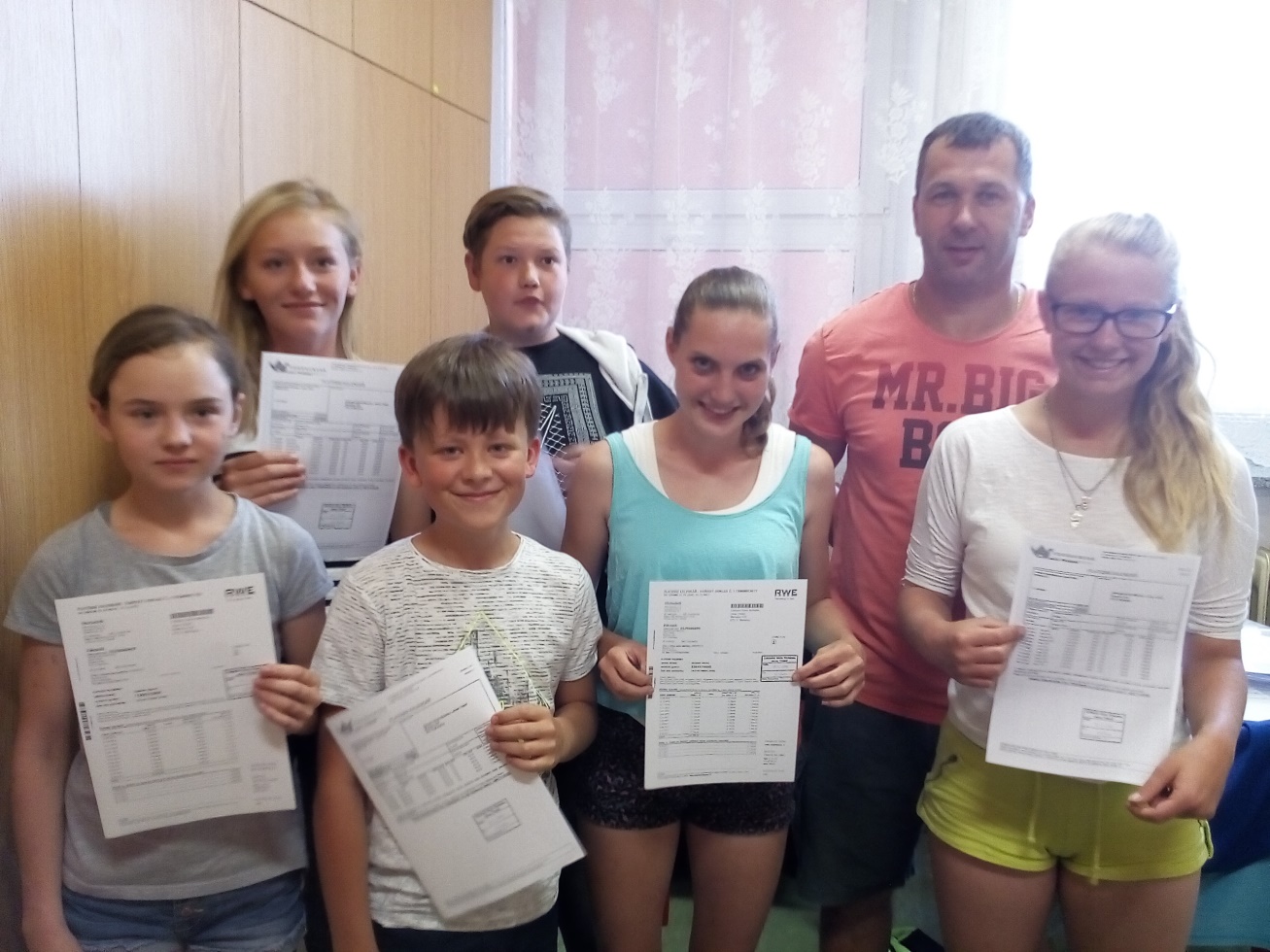 